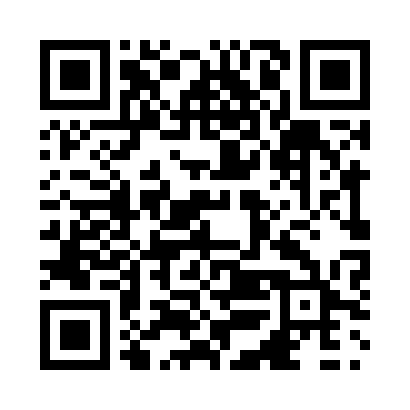 Prayer times for Centre Inn, Ontario, CanadaWed 1 May 2024 - Fri 31 May 2024High Latitude Method: Angle Based RulePrayer Calculation Method: Islamic Society of North AmericaAsar Calculation Method: HanafiPrayer times provided by https://www.salahtimes.comDateDayFajrSunriseDhuhrAsrMaghribIsha1Wed4:416:121:186:178:249:552Thu4:396:111:186:188:259:573Fri4:386:101:186:188:269:594Sat4:366:081:186:198:2710:005Sun4:346:071:176:208:2910:026Mon4:326:061:176:208:3010:047Tue4:306:041:176:218:3110:058Wed4:296:031:176:228:3210:079Thu4:276:021:176:228:3310:0810Fri4:256:011:176:238:3410:1011Sat4:246:001:176:248:3510:1212Sun4:225:581:176:248:3610:1313Mon4:205:571:176:258:3810:1514Tue4:195:561:176:258:3910:1615Wed4:175:551:176:268:4010:1816Thu4:165:541:176:278:4110:2017Fri4:145:531:176:278:4210:2118Sat4:135:521:176:288:4310:2319Sun4:115:511:176:298:4410:2420Mon4:105:501:176:298:4510:2621Tue4:085:491:176:308:4610:2722Wed4:075:491:186:308:4710:2923Thu4:065:481:186:318:4810:3024Fri4:045:471:186:328:4910:3225Sat4:035:461:186:328:5010:3326Sun4:025:451:186:338:5110:3527Mon4:015:451:186:338:5210:3628Tue4:005:441:186:348:5310:3729Wed3:595:441:186:348:5310:3930Thu3:585:431:186:358:5410:4031Fri3:575:421:196:358:5510:41